Getting to Know You-Grade _____K-6 Learning Center_______Full Name: Holly BeerbaurBirthday: September 7Favorite Color:  Silver, black and goldFavorite Kind of Animal:  monkey and catsFavorite Teacher supplies:  post its, dry erase markers, stickersFavorite Sweet Snack:  ice cream and chocolateFavorite Crunchy Snack:  chips and salsaFavorite Drink/Drinks:  sweet tea, coke zeroFavorite Fast Food Restaurant:  Jose Peppers, Taco BellFavorite Sit Down Restaurant:  Longhorn Steakhouse, Olive GardenFavorite Sports Teams:  RoyalsFavorite Authors:  any kids booksFavorite Places to shop:  boutiques, GAP outlet, targetHobbies:  playing outside, hanging with family and friends, runningCandles/Flowers:  fresh/clean scents, flowersFavorite Scent/Lotion:  Sweet PeaAllergies:  noneAnything you’d like us to know about you?  My girls are my WORLD!questions: contact Kimberly Ehlers kim.ehlers07@gmail.com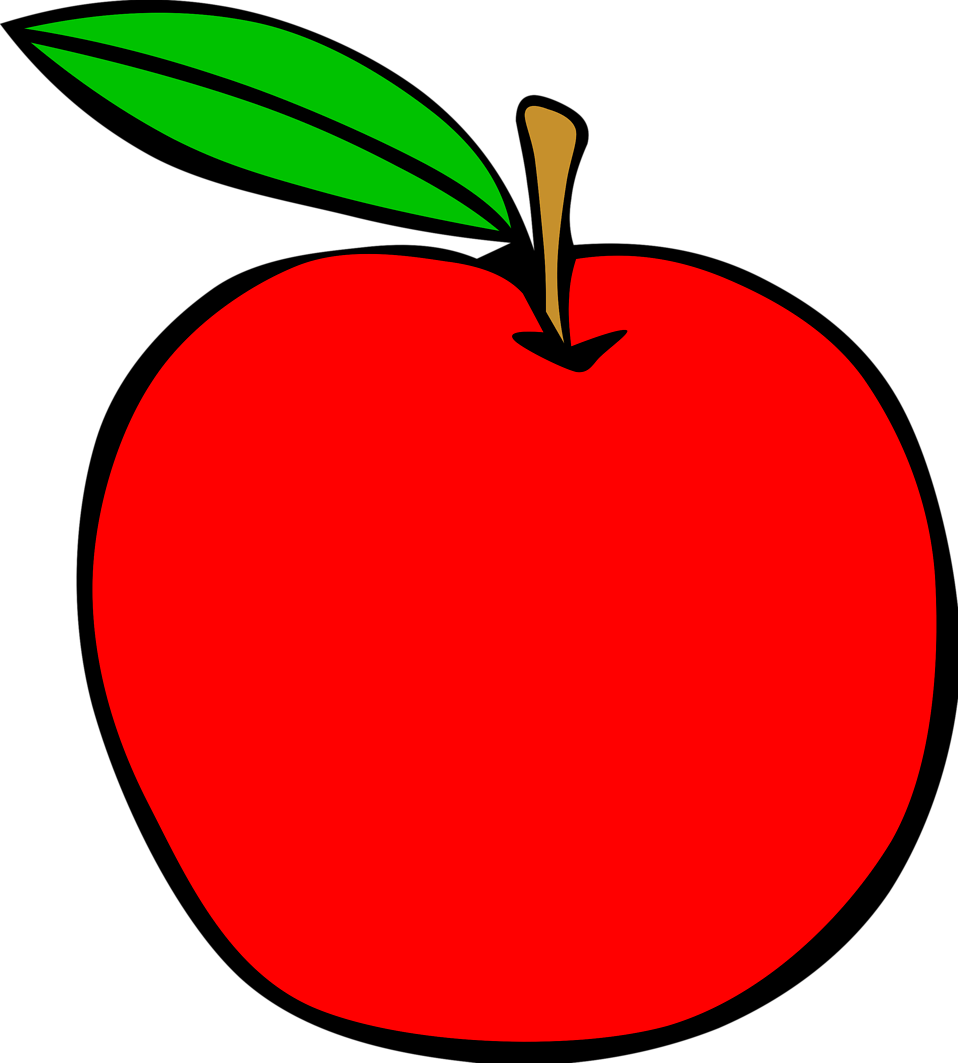 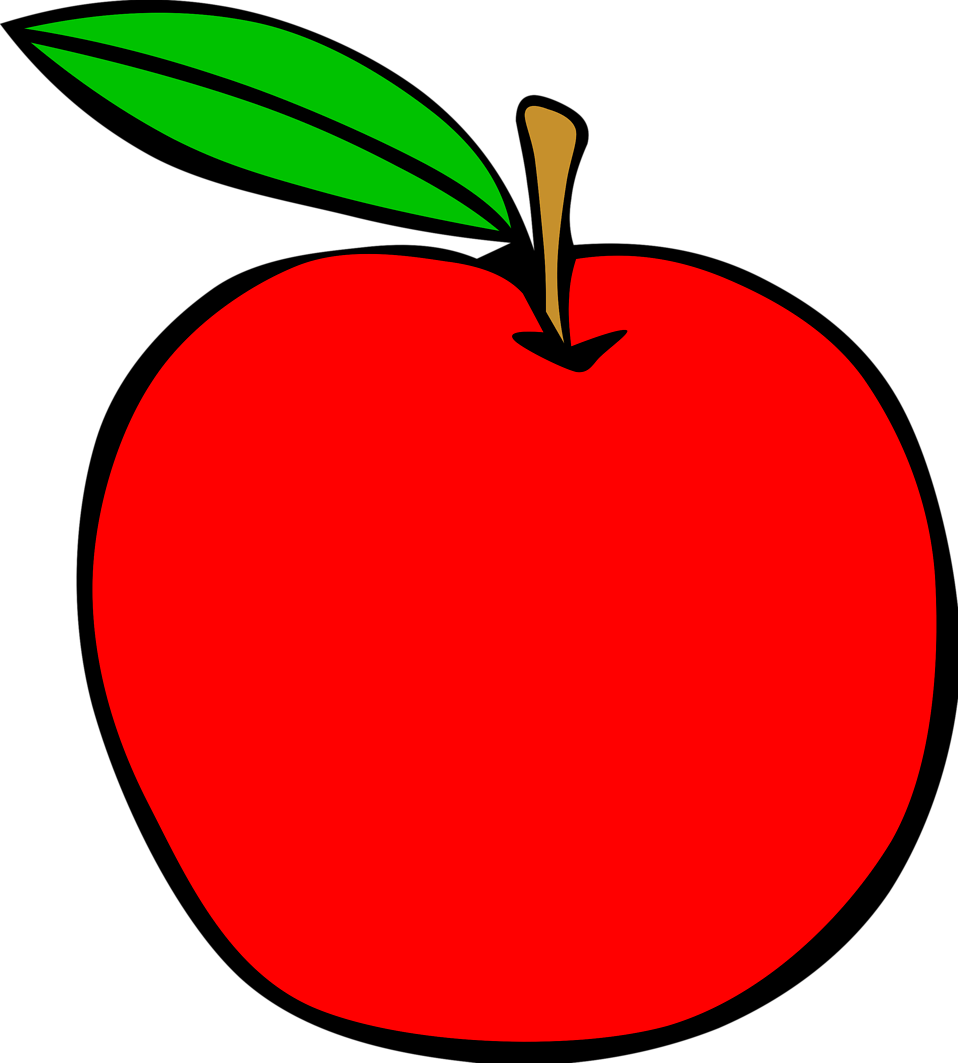 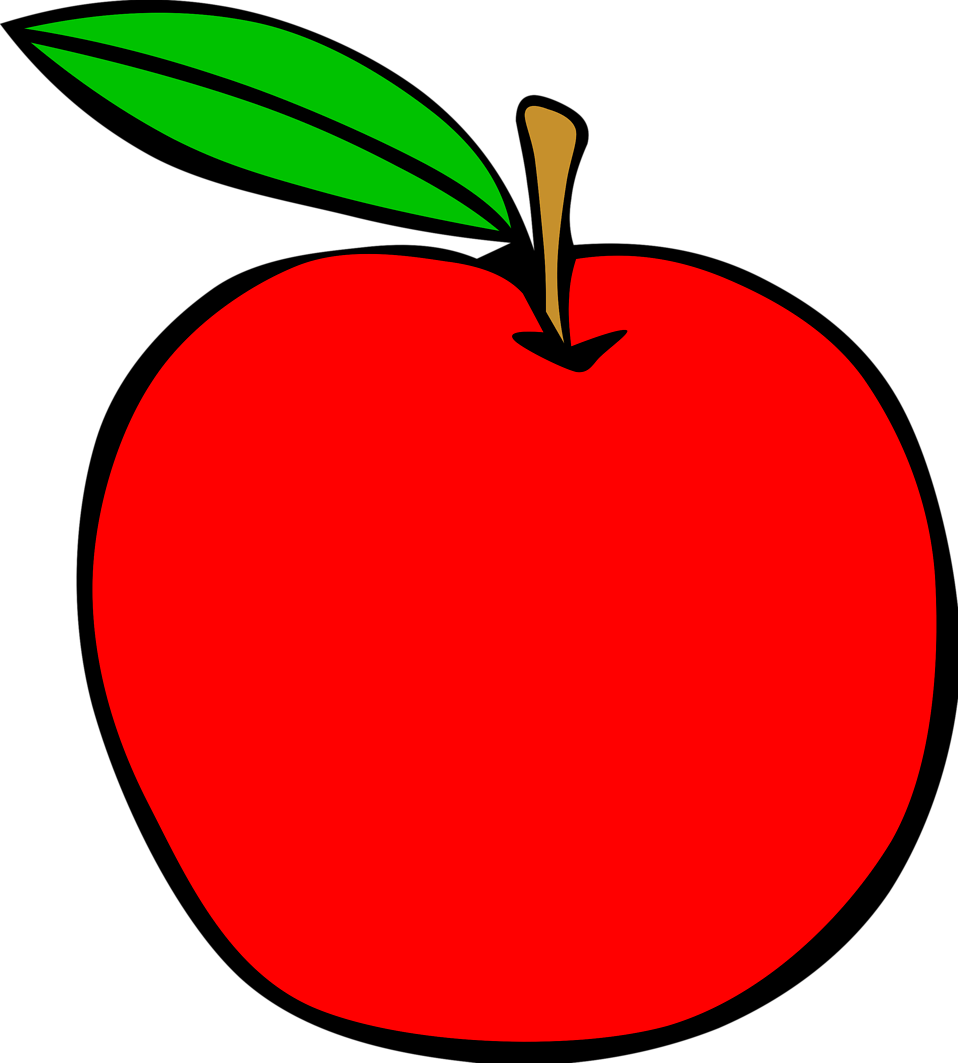 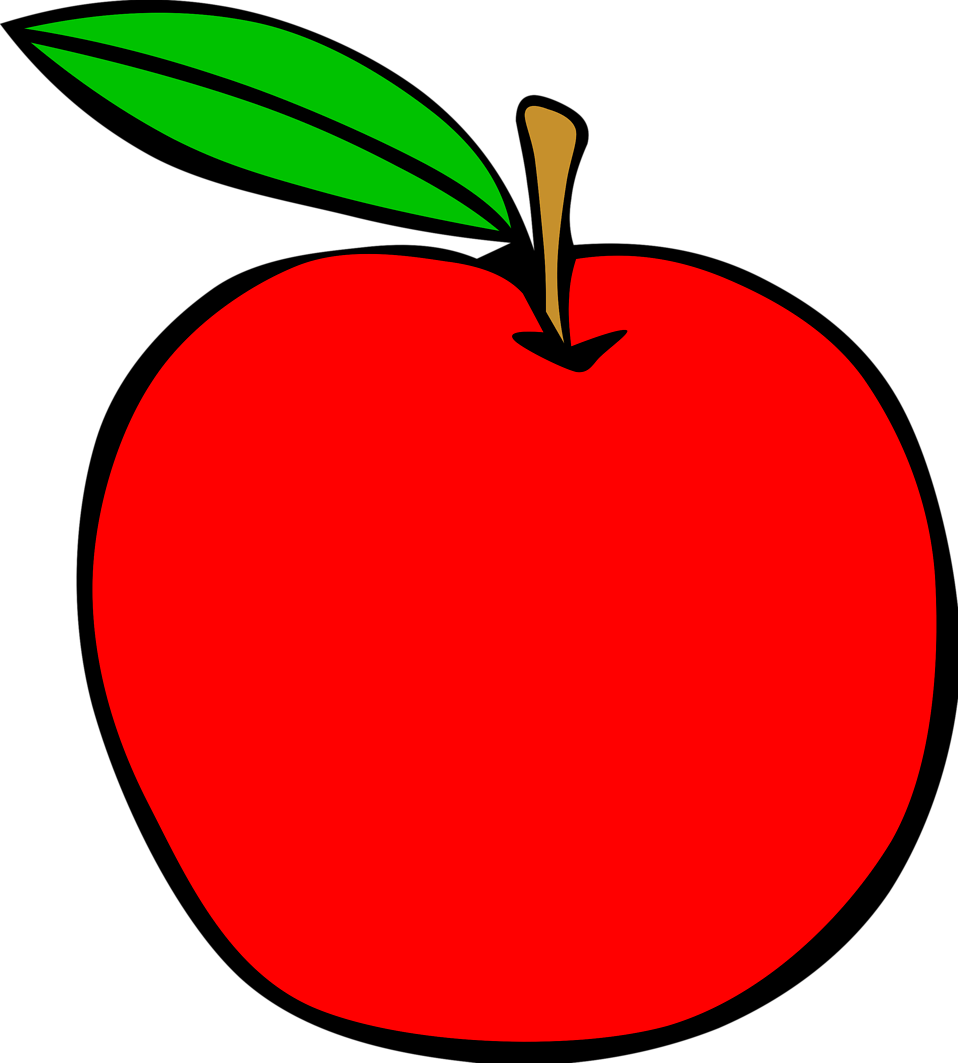 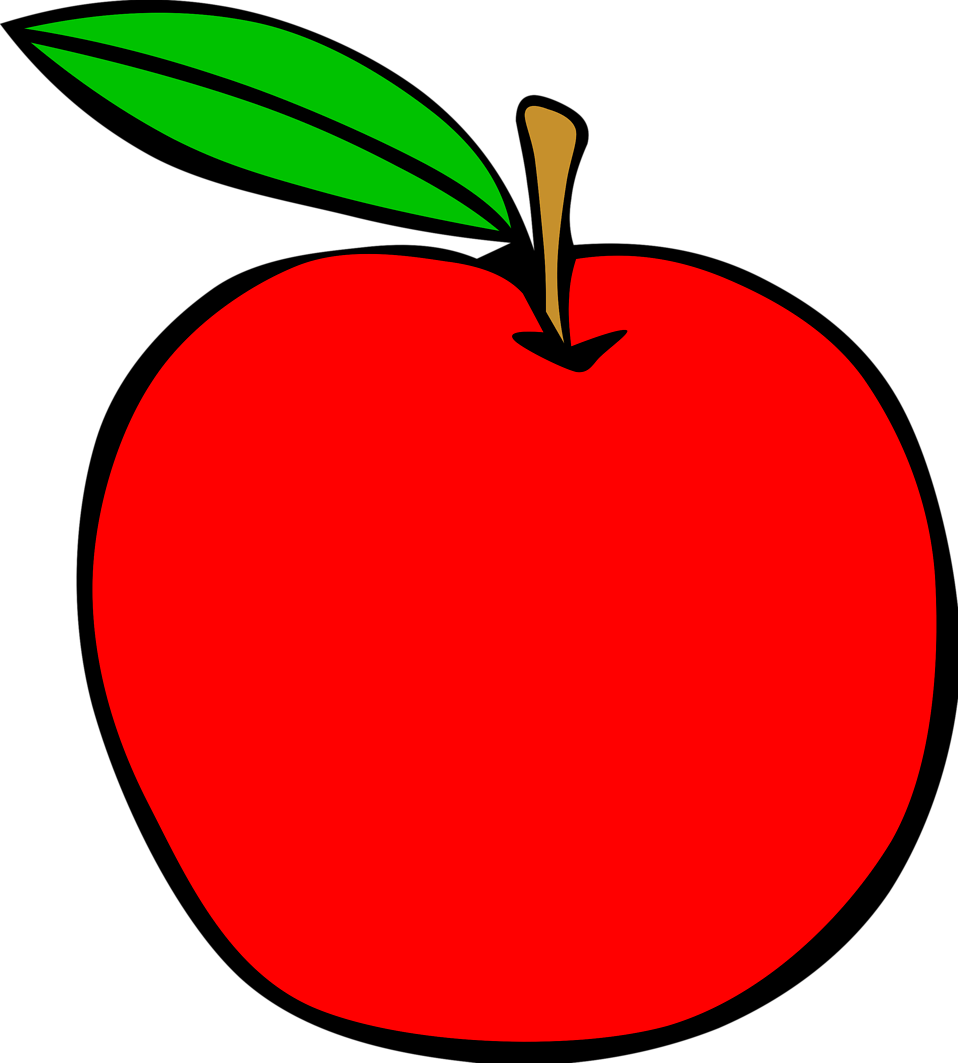 